АДМИНИСТРАЦИЯ ПЛАСТУНОВСКОГО СЕЛЬСКОГО 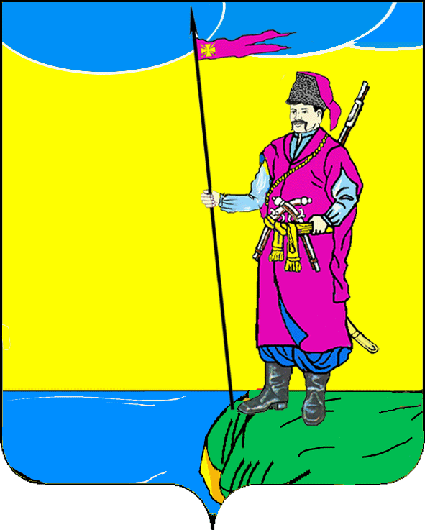 ПОСЕЛЕНИЯДИНСКОГО РАЙОНАПОСТАНОВЛЕНИЕот  09.04.2020 г.										№ 102станица ПластуновскаяО внесении изменений в постановление администрации Пластуновского сельского поселения Динского района№ 169 от 09.08.2017 г. «Об утверждении муниципальной программы Пластуновского сельского поселения Динского района «Комплексное развитие систем транспортной инфраструктуры и дорожного хозяйства»В соответствии с п.5 ст. 14 Федерального закона от 06.10.2003 №131-ФЗ «Об общих принципах организации местного самоуправления в Российской Федерации», Градостроительным кодексом Российской Федерации, постановлением администрации Пластуновского сельского поселения Динского района от 1.08.2014 года № 257 «Об утверждении Порядка принятия решения о разработке, формирования, реализации и оценки эффективности реализации муниципальных программ муниципального образования Пластуновское сельское поселение Динского района» (с изменениями от 05.08.2015г №366, от 18.08.2016г №336, от 16.06.2017г №116, от 23.10.2017 г. № 235),                            п о с т а н о в л я ю:1. Внести следующие изменения в приложение к постановлению администрации Пластуновского сельского поселения Динского района               № 169 от 09.08.2017 г. «Об утверждении муниципальной программы Пластуновского сельского поселения Динского района «Комплексное развитие систем транспортной инфраструктуры и дорожного хозяйства»:1.1 в паспорте муниципальной программы «Объемы бюджетных ассигнований муниципальной программы» изложить в следующей редакции:«объем финансовых ресурсов, предусмотренных на реализацию муниципальной программы, составляет 36 642,3 тыс. рублей, в том числе: из средств местного бюджета – 16 661,5 тыс. рублей, из средств краевого бюджета – 19 980,8 тыс. рублей, в том числе по годам:2018 год – 7 894,9 тыс. рублей, в том числе: местный бюджет – 3 962,5 тыс. рублей, краевой бюджет – 3 932,4 тыс. рублей;2019 год – 13 497,5 тыс. рублей,в том числе: местный бюджет – 5 251,1 тыс. рублей, краевой бюджет – 8 246,4 тыс. рублей;2020 год – 15 249,9 тыс. рублей,в том числе: местный бюджет – 7 447,9 тыс. рублей, краевой бюджет – 7 802,0 тыс. рублей;в том числе по подпрограммам муниципальной программы:объем финансирования подпрограммы «Сети автомобильных дорог» составит 32 882,9 тыс. рублей, в том числе: из средств местного бюджета составит 12 902,1 тыс. рублей, из средств краевого бюджета составит 19 980,8 тыс. рублей, в том числе по годам:2018 год – 7 096,9 тыс. рублей, в том числе: местный бюджет – 3 164,5 тыс. рублей,краевой бюджет – 3 932,4 тыс. рублей.2019 год – 12 587,1 тыс. рублей,в том числе: местный бюджет – 4 340,7 тыс. рублей, краевой бюджет – 8 246,4 тыс. рублей;2020 год – 13 198,9 тыс. рублей;в том числе: местный бюджет – 5 396,9 тыс. рублей, краевой бюджет – 7 802,0 тыс. рублей;объем финансирования подпрограммы «Повышение безопасности дорожного движения» из средств местного бюджета составит 3 759,4 тыс. рублей, в том числе по годам:2018 год – 798,0 тыс. рублей2019 год – 910,4 тыс. рублей2020 год – 2 051,0 тыс. рублей»;1.2 пункт 3 в приложении к постановлению изложить в следующей редакции:«3.Развитие транспортной инфраструктуры поселения.Программа включает в себя следующие мероприятия:»;1.3 пункт 4 в приложении к постановлению изложить в следующей редакции:«4. Обоснование ресурсного обеспечения муниципальной программыФинансирование мероприятий муниципальной программы предусматривается осуществлять за счет средств местного бюджета с привлечением средств краевого бюджета.объем финансовых ресурсов, предусмотренных на реализацию муниципальной программы, составляет 36 642,3 тыс. рублей, в том числе: из средств местного бюджета – 16 661,5 тыс. рублей, из средств краевого бюджета – 19 980,8 тыс. рублей, в том числе по годам:2018 год – 7 894,9 тыс. рублей, в том числе: местный бюджет – 3 962,5 тыс. рублей, краевой бюджет – 3 932,4 тыс. рублей;2019 год – 13 497,5 тыс. рублей,в том числе: местный бюджет – 5 251,1 тыс. рублей, краевой бюджет – 8 246,4 тыс. рублей;2020 год – 15 249,9 тыс. рублей,в том числе: местный бюджет – 7 447,9 тыс. рублей, краевой бюджет – 7 802,0 тыс. рублей;в том числе по подпрограммам муниципальной программы:объем финансирования подпрограммы «Сети автомобильных дорог» составит 32 882,9 тыс. рублей, в том числе: из средств местного бюджета составит 12 902,1 тыс. рублей, из средств краевого бюджета составит 19 980,8 тыс. рублей, в том числе по годам:2018 год – 7 096,9 тыс. рублей, в том числе: местный бюджет – 3 164,5 тыс. рублей,краевой бюджет – 3 932,4 тыс. рублей.2019 год – 12 587,1 тыс. рублей,в том числе: местный бюджет – 4 340,7 тыс. рублей, краевой бюджет – 8 246,4 тыс. рублей;2020 год – 13 198,9 тыс. рублей;в том числе: местный бюджет – 5 396,9 тыс. рублей, краевой бюджет – 7 802,0 тыс. рублей;объем финансирования подпрограммы «Повышение безопасности дорожного движения» из средств местного бюджета составит 3 759,4 тыс. рублей, в том числе по годам:2018 год – 798,0 тыс. рублей2019 год – 910,4 тыс. рублей2020 год – 2 051,0 тыс. рублей.»1.4 в приложении № 1 к муниципальной программе Пластуновского сельского поселения Динского района «Комплексное развитие систем транспортной инфраструктуры и дорожного хозяйства» - в паспорте подпрограммы «Сети автомобильных дорог», «Объемы и источники финансирования подпрограммы» изложить в новой редакции: «объем финансирования подпрограммы «Сети автомобильных дорог» составит 32 882,9 тыс. рублей, в том числе: из средств местного бюджета составит 12 902,1 тыс. рублей, из средств краевого бюджета составит 19 980,8 тыс. рублей, в том числе по годам:2018 год – 7 096,9 тыс. рублей, в том числе: местный бюджет – 3 164,5 тыс. рублей,краевой бюджет – 3 932,4 тыс. рублей.2019 год – 12 587,1 тыс. рублей,в том числе: местный бюджет – 4 340,7 тыс. рублей, краевой бюджет – 8 246,4 тыс. рублей;2020 год – 13 198,9 тыс. рублей;в том числе: местный бюджет – 5 396,9 тыс. рублей, краевой бюджет – 7 802,0 тыс. рублей.»1.5 в приложении № 1 к муниципальной программе Пластуновского сельского поселения Динского района «Комплексное развитие систем транспортной инфраструктуры и дорожного хозяйства» пункт 3 изложить в новой редакции:«3. Перечень мероприятий подпрограммы(тыс.рублей)»;1.6 в приложении № 1 к муниципальной программе Пластуновского сельского поселения Динского района «Комплексное развитие систем транспортной инфраструктуры и дорожного хозяйства» абзац 2 пункта 4 изложить в новой редакции:«объем финансирования подпрограммы «Сети автомобильных дорог» составит 32 882,9 тыс. рублей, в том числе: из средств местного бюджета составит 12 902,1 тыс. рублей, из средств краевого бюджета составит 19 980,8 тыс. рублей, в том числе по годам:2018 год – 7 096,9 тыс. рублей, в том числе: местный бюджет – 3 164,5 тыс. рублей,краевой бюджет – 3 932,4 тыс. рублей.2019 год – 12 587,1 тыс. рублей,в том числе: местный бюджет – 4 340,7 тыс. рублей, краевой бюджет – 8 246,4 тыс. рублей;2020 год – 13 198,9 тыс. рублей;в том числе: местный бюджет – 5 396,9 тыс. рублей, краевой бюджет – 7 802,0 тыс. рублей.»2. Общему отделу администрации Пластуновского сельского поселения (Петренко) разместить на официальном сайте Пластуновского сельского поселения в сети «Интернет» (вкладка «Документы», раздел «Бюджетные программы», подраздел «Муниципальные программы»). 3. Контроль за выполнением настоящего постановления оставляю за собой.4. Настоящее постановление вступает в силу со дня его подписания.Глава Пластуновскогосельского поселения								С.К. ОлейникN
п/пНаименование показателяЕдиница измеренияИсточник финанси-рования2018  год2019  год2020  годПодпрограмма «Сети автомобильных дорог»Подпрограмма «Сети автомобильных дорог»Подпрограмма «Сети автомобильных дорог»Подпрограмма «Сети автомобильных дорог»Подпрограмма «Сети автомобильных дорог»Подпрограмма «Сети автомобильных дорог»1.Содержание сети автомобильных дорог общего пользования и искусственных сооружений на них в том числе: уборка снега грейдером, подсыпка песком при гололедах, грейдирование, ямочный ремонт, приобретение гравиятыс.руб.Местныйбюджет2134,53419,81 598,72.Ремонт автомобильных дорог тыс.руб.Местныйбюджет822,9394,63 300,13.Реализация мероприятий государственной программы Краснодарского края «Развитие сети автомобильных дорог Краснодарского края», подпрограмма «Строительство, реконструкция, капитальный ремонт и ремонт автомобильных дорог общего пользования местного значения на территории Краснодарского края»тыс.руб.Краевойбюджет3932,40,00,03.Реализация мероприятий государственной программы Краснодарского края «Развитие сети автомобильных дорог Краснодарского края», подпрограмма «Строительство, реконструкция, капитальный ремонт и ремонт автомобильных дорог общего пользования местного значения на территории Краснодарского края»тыс.руб.Местныйбюджет207,10,00,03.Итоготыс. руб.-4139,50,00,04.Капитальный ремонт и ремонт автомобильных дорог общего пользования местного значениятыс.руб.Краевойбюджет0,08246,47 802,04.Капитальный ремонт и ремонт автомобильных дорог общего пользования местного значениятыс.руб.Местныйбюджет0,0526,3498,14.Итоготыс. руб.-0,08772,78 300,1Итого по подпрограмметыс. руб.-7096,912 587,113 198,9Подпрограмма «Повышение безопасности дорожного движения»Подпрограмма «Повышение безопасности дорожного движения»Подпрограмма «Повышение безопасности дорожного движения»Подпрограмма «Повышение безопасности дорожного движения»Подпрограмма «Повышение безопасности дорожного движения»Подпрограмма «Повышение безопасности дорожного движения»1.Дислокация дорожных знаков на территории поселения;-Разметка проезжей части, установка отсутствующих дорожных знаков, прочие расходы (уплата штрафов)тыс. руб..Местный бюджет797,0910,42 050,02.Приобретение информационного материала для организации в библиотеках выставок книг и плакатов о безопасности дорожного движения тыс. руб.Местный бюджет1,00,01,0Итого по подпрограмметыс. руб.798,0910,42 051,0Всего по программетыс. руб.7894,913 497,515 249,9N
п/пНаименование мероприятияИсточник финансированияОбъем финансирования, всегов том числе по годамв том числе по годамв том числе по годамНепосред-ственныйрезультат реализации мероприятияУчастник муниципальной программыN
п/пНаименование мероприятияИсточник финансированияОбъем финансирования, всего2018год2019год2020годНепосред-ственныйрезультат реализации мероприятияУчастник муниципальной программы1234567121.Содержание сети автомобильных дорог общего пользования и искусственных сооружений на них в том числе: уборка снега грейдером, подсыпка песком при гололедах, грейдирование, ямочный ремонт, приобретение гравияместный бюджет7 153,02 134,53 419,81 598,7Улучшение транспортно — эксплуатационных качеств  автомобильных дорогАдминистрация Пластуновского сельского поселения Динского района2.Ремонт автомобильных дорог местный бюджет4 517,6822,9394,63 300,1Ремонт  дорогАдминистрация Пластуновского сельского поселения Динского района3.Реализация мероприятий государственной программы Краснодарского края «Развитие сети автомобильных дорог Краснодарского края», подпрограмма «Строительство, реконструкция, капитальный ремонт и ремонт автомобильных дорог общего пользования местного значения на территории Краснодарского края»Краевойбюджет3 932,43 932,40,00,0Ремонт части дорогиАдминистрация Пластуновского сельского поселения Динского района3.Реализация мероприятий государственной программы Краснодарского края «Развитие сети автомобильных дорог Краснодарского края», подпрограмма «Строительство, реконструкция, капитальный ремонт и ремонт автомобильных дорог общего пользования местного значения на территории Краснодарского края»местный бюджет207,1207,10,00,0Ремонт части дорогиАдминистрация Пластуновского сельского поселения Динского района3.Итого4 139,54 139,50,00,0Ремонт части дорогиАдминистрация Пластуновского сельского поселения Динского района4.Капитальный ремонт и ремонт автомобильных дорог общего пользования местного значенияКраевойбюджет16 048,40,08 246,47 802,0Ремонт части дорогиАдминистрация Пластуновского сельского поселения Динского района4.Капитальный ремонт и ремонт автомобильных дорог общего пользования местного значенияместный бюджет1 024,40,0526,3498,1Ремонт части дорогиАдминистрация Пластуновского сельского поселения Динского района4.Итого17 072,80,08 772,78 300,1Ремонт части дорогиАдминистрация Пластуновского сельского поселения Динского районаИтого по подпрограмме32 882,97096,912 587,113 198,9